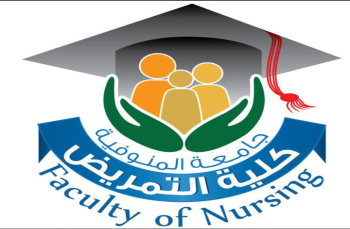 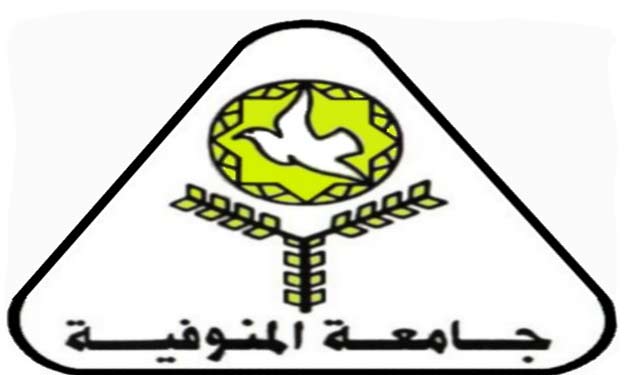 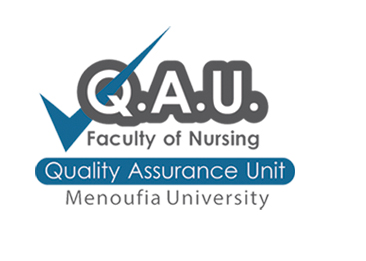 معيار الطلاب و الخريجينآلية جذب الطلاب الوافدينالإعلان عن برنامج مرحله البكالوريوس (بكالوريوس العلوم التمريضية) الذى يغطى كافه التخصصات فى مجال التمريض وارتباطه بسوق العمل وكافة المعلومات عن الكليه على موقع الكلية الالكترونى.(جاري رفعه علي الموقع )نشرة دورية عن أنشطة الكليه فى مرحله البكالوريوس تصدر شهريا وتنشر على موقع الكلية الالكترونى.. .(جاري رفعه علي الموقع )التعريف بتبنى الكلية للمعايير الأكاديمية القياسية المرجعية الصادرة من الهيئة القومية لضمان جوده التعليم والاعتماد لمرحلة البكالوريوس وتوصيف البرامج والمقررات الدراسية بناءاً على ذلك.التعريف بالمكانه العلمية لأعضاء هيئة التدريس والحاصلين على جوائز علمية (وذلك من خلال الموقع الالكترونى للكلية).برامج لرعاية الطلاب الوافدين.الإعلان عن النماذج المتميزه من الحاصلين على الدرجات المختلفة للبكالوريوس.الحرص على قياس وتقييم رضاء الطلاببرامج رعاية الطلاب الوافدينمن منطلق حرص الكليه على جذب ورعاية الطلاب الوافدين فإنها تعمل على: توفير العديد من البرامج التى تهتم برعايه الطلاب الوافدين, وهى على النحو التالى:برامج رعاية صحية:يوجد بالكليه عيادة استقبال يعمل بها طبيب و 2 حكيمه منتدبين طوال العام الجامعى من إداره الوحدات العلاجية يتم اجراء الكشف الطبى وصرف الأدويه العاجله للطلاب فى الحالات الطارئه وفى الحالات التى تستلزم رعاية خاصه متقدمه يتم تحويل الطلاب الى مستشفى الطلبة وتكفل الكلية هذا الحق للطلاب الوافدين.2.برامج رعاية إجتماعية:يتوفر بالكلية الدعم المادى الآتى:اولا : الدعم الجامعى- ويتمثل فى استفادة الطالب من صندوق التكافل الأجتماعى و هى ان يتقدم الطلاب الغير قادرين بطلب الى صندوق التكافل الأجتماعى للحصول على الأحتياجات الخاصة بهم. وكذلك دعم الكتب الدراسية ، منح التفوق ،تقديم وجبات للطلاب من المطعم المركزى بأسعار رمزية.ثانيا : الدعم من داخل الكلية- ويتمثل فى بنود الدعم المادى سابقة الذكر من حيث تقديم الاعانات، السلف، ودعم الطلاب غير القادرين، ومشاريع التشغيل، اقامة معارض لمنتجات الطلاب وغير ذلك.توفر الجامعه إقامه للطلاب الوافدين فى دار الضيافه فى حال سداد المصروفات الدراسيه.يوجد بالجامعه مطعم مركزى حيث يستطيع الطالب الحصول على بون تغذية للمطعم المركزى بأسعار مخفضة ومدعومه للحصول على وجبات ساخنة.3. الأنشطه الطلابيه:تسمح الكليه للطلاب الوافدين بالاشتراك فى كافه الأنشطة الطلابيه وأن يكونوا أعضاء فى جميع لجان النشاط على ألا يشغل الطالب الوافد منصب أمين أو أمين مساعد اللجنه وذلك طبقا لقانون تنظيم الجامعات.أنشطة رياضيه:تقوم اللجنة الرياضية بجميع الأنشطة الرياضية بالكلية وخارجها ويشترك الطلبة والطالبات فى جميع الأنشطةالطلابية وللطالب الحق فى مزاولة النشاط الذى يتماشى مع مواهبه فى كافة الألعاب الرياضية الموجوده بالكلية مثل كره القدم, سلة, طائره, تنس.....الخ.إعفاء الطلاب الوافدين من المقابل المادى لممارسة الأنشطة الرياضيه.أنشطة ثقافيه:تختص بهذه الأنشطة لجنة النشاط الثقافى وتقوم هذه اللجنة بتنمية الطاقه الأدبية والثقافية لدى الطلاب من خلال إصدار المجلات التى تحوى إنتاجهم الأدبى والثقافى وإقامة الندوات الثقافية والدينية والمسابقات الأدبية فى الشعر والقصة والمقال والقيام برحلات علمية وثقافية والاشتراك فى الدورى الثقافى على مستوى الجامعه.أنشطة فنية:توفر الكليه الحفلات الفنيه المختلفة لإتاحة الفرصة للطلاب ذوى الميول الفنيه (غناء – عزف- تمثيل).توفر الكليه المعارض الفنيه لتحفيز الطلاب على ثقل مواهبهم الفنية بمختلف أنواعها (رسم – تصوير........).ويقوم بتنفيذ هذه الأنشطة اللجنة الفنيةرحلات علمية وترفيهيه: وتكون هذه الرحلات الى الأماكن السياحية ومراكز البحوث العلمية.4.برامج الدعم الأكاديمى:وجود مجموعات (فصول) تقوية مصغرة للطلاب الوافدين الراغبين فى الإشتراك.عمل دورات تدريبية مكثفة فى علوم الحاسب و اللغات المختلفة.وجود قاعدة بيانات خاصة بالطلاب الوافدين تسهل التواصل مع الكلية وتيسير الإجراءات ووضع رابط لدليل الطالب.الريادة العلميه: يتوافر فى الكلية نظام الريادة العلمية الذى يعرف الطالب الوافدين بأنظمة و سياسات و أنشطة المؤسسة التعليمية و توجيههم و معاونتهم على السير فى الدراسة على أفضل وجه ممكن عن طريق الرائد العلمى.و تتبع الكلية نظام الريادة العلمية مع كافة طلاب الفرق المختلفة بما فيهم الطلاب الوافدين , و ذلك لمتابعتهم أكاديمياً و إرشادهو ومساعدتهم للتغلب على المشاكل التى قد يواجهونها مع رفع التقارير و التوصيات للجهات المختصة بذلك.وجود مقررات التعليم الإلكترونى لتمكين الطلاب الوافدين من متابعة البرامج الدراسية بالكلية فى حالة تواجدهم فى بلادهم.تتيح الكلية للطلاب الوافدين التدريب فى المستشفيات الجامعية أثناء فترة الدراسة.تتيح الكلية للطلاب الوافدين إجتياز فترة الإمتيازمن المستشفيات الموجودة فى بلادهم.	ألية  جذب الطلاب الوافدينعميدة الكلية                                                  مسئول المعيارأ.د/ ايناس قاسم على قاسم                                أ.د/ نرمين حسين عيدالمسئول عن التنفيذالمخرجاتآليات تنفيذ الأنشطةمقترحات التحسيننقاط تحتاج إلي تحسينأ.د/ وكيل الكلية لدراسات العليا و أ.د/ وكيل الكلية لشئون التعليم والطلاب خطة معتمدة لجذب الطلاب الوافدين- وضــــــع خطــــــة وبــــــرامج قصــــــيرة المــــــدى )3 سنوات)لجــــذب الطــــلاب الوافــــدين وتحديـــد الحــــد الأقصــــى مــــن العــــدد المطلوب- التســويق الجيــد للكليــة عــن طريــق تحــديث وتغذيــة الموقــع الالكترونــي للكليــــــــة بالإمكانيــــــــات وتوصــــــــيف البـرامج والميـزات التنافسـية كوســيلة لجذب الطلاب الوافدين. - مراسلة جميـع المؤسسـات التعليميـة على المستوى الإقليمي.- وضع خطة متكاملة للدعم الطلابيتشمل النواحي المادية والاجتماعيةوالثقافية للطلاب مع الأخذ فيالاعتبار ظروف واحتياجات الطلاب- وضع نظام للتعامل مع مشاكل الطلاب- عمل لجنة لتلقي شكاوي الطلابوعرضها لإيجاد حلول لها , إنشاء صندوق لتلقي شكاوي ومقترحاتالطلاب يتم الإعلان عنه ووضعه في أماكن بارزة بالكليةو ضــــــع خطــــــة وبــــــرامج لجذب الطلاب الوافدينخطــــــة وبــــــرامج لجــــــذب الطلاب الوافدين